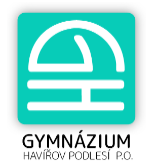 Anotace volitelného předmětu pro žáky 8.A a 4.AB4 ve školním roce 2024/25Název předmětu:	Seminář z českého jazyka -  SCjaneb krok za krokem k úspěšné maturitěRočník - cílová skupina:	4. ročníky a oktáva Tento volitelný předmět je určen pro zájemce o jazykovědné disciplíny, nutné ke zvládnutí didaktických testů státní maturitní zkoušky, a pro každého zájemce o následné humanitní studiumObsah:1.	Vývoj jazyka, obecné výklady o jazyce mateřském aneb čeština všední i nevšední2.	Zvuková stránka jazyka (fonetika a fonologie),spisovná výslovnost aneb Mluvit jako kniha3.	Grafická stránka jazyka (grafémika), není vždy dáno, co je psáno4.	Skladba, její zvláštnosti, nepravidelnosti a také hrátky s češtinou, pořádek slov ve větě5. 	Nauka o slovní zásobě aneb Když se řekne …6.	Tvoření slov, slovotvorba aneb jak se pitvá jazyk český, skládání a zkracování slov7.	Morfologie, mluvnické kategorie, slovní druhy, procvičování8.	Pravopisná cvičení, testové úlohy a jejich řešení9. 	Didaktické testy aneb milujeme češtinu10.   Zvukové prostředky  souvislé řeči aneb Jak je někdy víc než Co, komunikační dovednostiMetody:Frontální výuka, samostatné práce, výukové prezentace kombinované s výkladem, procvičováním,  samostatné výstupy žáků s prezentacemi, s vlastními jazykovými cvičeními či testyNároky na učebnu:Učebna s počítačem a dataprojektoremKlasifikace:Testy, písemné zkoušení, samostatné výstupy s prezentacemi Návrhy vyučujících:Mgr. Boris Hrubeš Havířov 21. 12. 2023